О проведении муниципального этапа всероссийской олимпиадышкольников в 2021/2022 учебном годуУважаемые коллеги! В соответствии с приказом Министерства просвещения Российской Федерации от 27 ноября 2020 г. №678 «Об утверждении Порядка проведения всероссийской олимпиады школьников» и приказом Министерства образования и науки Пермского края от 24.08.2021 г. № 26-01-06-858 «О проведении всероссийской олимпиады школьников в Пермском крае в 2021/2022 учебном году» в Пермском крае проводится муниципальный этап всероссийской олимпиады школьников (далее – олимпиада).Информируем, что муниципальный этап олимпиады состоится 
с 09 ноября по 11 декабря 2021 г. (приложение 3). На  каждого обучающегося должно быть согласие на обработку персональных данных, полученного не позднее чем за 3  календарных дня до начала проведения муниципального этапа.  По итогам проведения школьного этапа олимпиады в срок до 1 ноября 2021 г. на сайтах общеобразовательных организаций, должны быть опубликованы по каждому общеобразовательному предмету рейтинги победителей и рейтинги призеров школьного этапа, в том числе протоколы жюри (а также направить в управление образования до 03.11.2021г.).Рейтинг победителей и призеров, протоколы жюри муниципального этапа олимпиады должны размещаться на сайте в течение пяти календарных дней после окончания олимпиады отдельно по каждому предмету.  Вместе с этим, необходимо заполнить формы в формате Excel (прилагается) и направить в срок не позднее 10 декабря 2021 г. на электронный адрес: upr-siva@mai.ru.Начальник									Е.С. СукрушеваПриложение 1
к письму  Организационно-технологическая модельмуниципального этапа всероссийской олимпиады школьниковв Пермском крае1. Муниципальный этап всероссийской олимпиады школьников (далее – олимпиада) проводится в соответствии с Порядком проведения всероссийской олимпиады школьников, утвержденным приказом Министерства просвещения Российской Федерации от 27 ноября 2020 г. № 678 «Об утверждении Порядка проведения всероссийской олимпиады школьников» (зарегистрирован 05.03.2021 г. № 62664) и приказом Министерства образования и науки Пермского края от 24.08.2021 г. №26-01-06-858 «О проведении всероссийской олимпиады школьников в Пермском крае в 2021/2022 учебном году». 2. Муниципальный этап всероссийской олимпиады школьников проводится по заданиям, разработанным региональными предметно-методическими комиссиями олимпиады с учетом методических рекомендаций, подготовленных центральными предметно-методическими комиссиями олимпиады.3. К участию в муниципальном этапе олимпиады по каждому общеобразовательному предмету допускаются обучающиеся 7-11 классов общеобразовательных организаций:- участники школьного этапа олимпиады текущего учебного года, набравшие необходимое для участия в муниципальном этапе олимпиады количество баллов, установленное организатором муниципального этапа олимпиады по каждому общеобразовательному предмету и классу;- победители и призеры муниципального этапа предыдущего учебного года, продолжающие освоение основных образовательных программ основного общего и среднего общего образования.4. Победители и призеры муниципального этапа предыдущего года вправе выполнять олимпиадные задания, разработанные для более старших классов по отношению к тем, в которых они проходят обучение. В случае 
их прохождения на региональный этап олимпиады данные участники выполняют олимпиадные задания, разработанные для класса, который они выбрали на муниципальном этапе олимпиады.5. Организатором Олимпиады является орган местного самоуправления, осуществляющий управление в сфере образования (далее – организатор).6. В Олимпиаде принимают участие обучающиеся, осваивающие основные образовательные программы основного общего и среднего общего образования в организациях, осуществляющих образовательную деятельность (далее – образовательные организации), а также лица, осваивающие указанные образовательные программы в форме самообразования или семейного образования (далее – участники олимпиады).7. Муниципальный этап олимпиады проводится по заданиям, разработанным для 7-11 классов.8. В части организации выполнения олимпиадных заданий, организации проверки и оценивания выполненных олимпиадных работ, анализа олимпиадных заданий и их решений, показа выполненных олимпиадных работ, при подаче и рассмотрении апелляций по каждому общеобразовательному предмету проводится в сроки, время и месте проведения, назначенном организатором Олимпиады.9. Для участия в Олимпиаде участнику необходимо подать согласие на обработку персональных данных не позднее, чем за 3 календарных дня до начала проведения муниципального этапа.10. Даты проведения муниципального этапа Олимпиады: с 09.11.2021 г. по 11.12.2021 г.11. Олимпиада проводится по 22 общеобразовательным предметам (английский язык, астрономия, биология, география, информатика и ИКТ, искусство (мировая художественная культура), история, китайский язык, литература, математика, немецкий язык, основы безопасности жизнедеятельности, обществознание, право, русский язык, технология, физика, физическая культура, французский язык, химия, экология, экономика).12. Регистрацию участников проводит организатор Олимпиады.13. Сроки проведения Олимпиады от 1 до 3 дней в зависимости от предмета, согласно графику Олимпиады, утвержденный Министерством образования и науки Пермского края.14. Задания и ответы муниципального этапа олимпиады размещаются на сайте https://regionolymp.ru в закрытой зоне, доступной только муниципальным кураторам муниципальных районов, муниципальных и городских округов по заранее высланным им учётным данным.15. Обучающиеся выполняют задания олимпиады в одной или нескольких (по необходимости) аудиториях, располагающихся в одном здании.16. Рекомендованное время начала Олимпиады по каждому общеобразовательному предмету – 10 часов 00 минут до 12 часов 00 минут.17. Участники выполняют олимпиадные задания индивидуально и самостоятельно. Запрещается коллективное выполнение олимпиадных заданий, использование посторонней помощи (родители, учителя, сеть Интернет и т.д.).18. Показ работ участникам Олимпиады осуществляется в сроки и формате, установленные организатором Олимпиады.19. Прием апелляций (вопросов) участников Олимпиады по техническим ошибкам, связанным с оценкой олимпиадной работы или подсчетом баллов, принимаются в день показа работ Олимпиады по соответствующему общеобразовательному предмету и классу не позднее 18 часов 00 минут.20. Апелляции участников будут рассмотрены, а технические ошибки будут устранены, в случае их подтверждения, не позднее 3 календарных дней после поступления. По итогам рассмотрения обращения, баллы за указанное задание могут быть повышены, понижены или остаться без изменений.21. Апелляции по вопросам содержания и структуры олимпиадных заданий, критериев и методики оценивания их выполнения не принимаются и не рассматриваются.22. Итоговые результаты Олимпиады по каждому общеобразовательному предмету (протокол жюри, рейтинг победителей и призеров, рейтинг участников) публикуются на сайте организатора олимпиады не позднее 5 календарных дней с последней даты проведения соревновательных туров Олимпиады по общеобразовательному предмету.23. Дополнительную информацию о проведении и организации олимпиады на муниципальном уровне можно получить у региональных кураторов (Приложение 2).Приложение 2
Сроки проведения муниципального этапа 
всероссийской олимпиады школьников в 2021/2022 учебном годуПриложение 3
к письму Министерства
образования и науки
Пермского краяСроки закрытия базы АРМ-куратора школьного и муниципального этапов всероссийской олимпиады школьников в 2020/2021 учебном годуриожение 5
к 
Приложение 4Порядок проведения муниципального этапа всероссийской олимпиады школьников в Пермском краеИнформация может быть дополнена или изменена в соответствии с требованиями региональной предметно-методической комиссииПриложение 6
к письму Министерства
образования и науки
Пермского края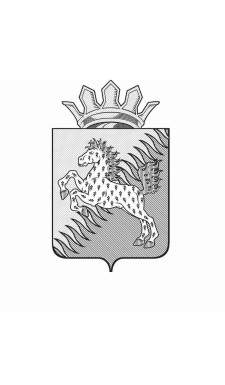 АДМИНИСТРАЦИЯ СИВИНСКОГО МУНИЦИПАЛЬНОГО ОКРУГАПЕРМСКОГО КРАЯУПРАВЛЕНИЕ ОБРАЗОВАНИЯул, Комсомольская, д. 21, с. СиваПермского края, 617240Тел. (34277) 2 15 94, факс (34277) 2 15 94E-mail: upr-siva@mail.ru ОКПО 46733802, ОГРН  1205900030797ИНН/КПП  5933012726/593301001             __ _01.11.2021__№  ______812____           На №  _________ от  _____________Руководителям образовательных организацийПриложение:Организационно-технологическая модель муниципального этапа всероссийской олимпиады школьников в Пермском крае на 3 л. в 1 экз.Сроки проведения муниципального этапа всероссийской олимпиады школьников на 1 л. в 1 экз.Сроки закрытия базы АРМ-куратора школьного и муниципального этапов всероссийской олимпиады школьников в 2021/2022 учебном году на 1 л. в 1 экз.Порядок проведения муниципального этапа всероссийской олимпиады школьников в Пермском крае на 2 л. в 1 экз.Таблицы (форма 1, 2, 3) в формате Excel на 3 л. в 1 экз.№ПредметМуниципальный этап1Литература9 ноября 2021 г.2Астрономия10 ноября 2021 г.3Китайский язык10 ноября 2021 г.4Обществознание11 ноября 2021 г.5Математика12 ноября 2021 г.6Французский язык13 ноября 2021 г.7Физика15 ноября 2021 г.8Биология16 ноября 2021 г.9Английский язык17 ноября 2021 г.10Право18 ноября 2021 г.11Физическая культура19 ноября 2021 г. (письменный тур)
20 ноября 2021 г. (практический тур)12Немецкий язык22 ноября 2021 г.13Химия23 ноября 2021 г.14Искусство (МХК)24 ноября 2021 г.15История25 ноября 2021 г.16Технология26 ноября 2021 г. (письменный тур)
27 ноября 2021 г. (защита проектов)17Экология29 ноября 2021 г. (письменный тур)
30 ноября 2021 г. (защита проектов)18Русский язык3 декабря 2021 г.19Экономика4 декабря 2021 г.20География6 декабря 2021 г.21Информатика7 декабря 2021 г. (пробный тур для 7-8 классов)
8 декабря 2021 г. (основной тур 7-8 классы)
8 декабря 2021 г. (пробный тур для 9-11 классов)
9 декабря 2021 г. (основной тур 9-11 классы)22Основы безопасности жизнедеятельности10 декабря 2021 г. (письменный тур)
11 декабря 2021 г. (практический тур)№ПредметДаты проведения этаповСроки закрытия базы АРМ-куратора1Школьный этап01 сентября-31 октября 2020 г.31 октября 2021 г. в 23.59 ч.Муниципальный этапМуниципальный этапМуниципальный этапМуниципальный этапМуниципальный этап2Литература9 ноября 2021 г.5 декабря 2021 г.3Астрономия10 ноября 2021 г.5 декабря 2021 г.4Китайский язык10 ноября 2021 г.5 декабря 2021 г.5Обществознание11 ноября 2021 г.5 декабря 2021 г.6Математика12 ноября 2021 г.5 декабря 2021 г.7Французский язык13 ноября 2021 г.5 декабря 2021 г.8Физика15 ноября 2021 г.5 декабря 2021 г.9Биология16 ноября 2021 г.5 декабря 2021 г.10Английский язык17 ноября 2021 г.5 декабря 2021 г.11Право18 ноября 2021 г.5 декабря 2021 г.12Физическая культура19-20 ноября 2021 г.5 декабря 2021 г.13Немецкий язык22 ноября 2021 г.5 декабря 2021 г.14Химия23 ноября 2021 г.5 декабря 2021 г.15Искусство (МХК)24 ноября 2021 г.5 декабря 2021 г.16История25 ноября 2021 г.5 декабря 2021 г.17Технология26-27 ноября 2021 г.5 декабря 2021 г.18Экология29-30 ноября 2021 г.5 декабря 2021 г.19Русский язык3 декабря 2021 г.18 декабря 2021 г.20Экономика4 декабря 2021 г.18 декабря 2021 г.21География6 декабря 2021 г.18 декабря 2021 г.22Информатика7-9 декабря 2021 г.18 декабря 2021 г.23Основы безопасности жизнедеятельности10-11 декабря 2021 г.18 декабря 2021 г.ПредметКомплекты заданий (возрастная группа)Подведение итогов по классамПродолжительностьСпециальное оборудованиеРазрешенные справочные материалы, средства связи и вычислительная техникаЛитература7-8, 9, 10, 117-8, 9, 10, 117-8 класс - 135 мин.
9-11 класс - 270 мин.Использовать запрещеноАстрономия7, 8, 9, 10, 117, 8, 9, 10, 117-8 класс - 90 мин.
9-11 класс – 120 мин.Линейка, циркуль и транспортир, непрограммируемый калькуляторКитайский язык7-8, 9-117-8, 9-117-8 класс - 135 мин.
9-11 класс - 150 мин.Средства для воспроизведения аудио файлов, колонкиИспользовать запрещеноОбществознание7-8, 9-117, 8, 9, 10, 117-8 класс - 90 мин.
9-11 класс - 120 мин.Использовать запрещеноМатематика7, 8, 9, 10, 117, 8, 9, 10, 117-11 класс - 235 мин.Использовать запрещеноФранцузский язык7-8, 9-117-8, 9-117-8 класс - 90 мин.
9-11 класс - 120 мин.Средства для воспроизведения аудио файлов, колонкиИспользовать запрещеноФизика7, 8, 9, 10, 117, 8, 9, 10, 117-8 класс - 180 мин.
9-11 класс - 230 мин.Непрограммируемый калькуляторБиология7, 8, 9, 10, 117, 8, 9, 10, 117-11 класс - 120 мин.Использовать запрещеноАнглийский язык7-8, 9-117-8, 9, 10, 117-8 класс - 90 мин.
9-11 класс - 120 мин.Средства для воспроизведения аудио файлов, колонкиИспользовать запрещеноПраво7-8, 9, 10, 11 7-8, 9, 10, 117-11 класс - 90 мин.Использовать запрещеноФизическая культура7-8, 9-11 (дев.)7-8, 9-11 (юн.)7-8, 9-11 (дев.)7-8, 9-11 (юн.)7-11 класс - 45 мин.Будет сообщено дополнительноИспользовать запрещеноНемецкий язык7-8, 9-117-8, 9-117-8 класс - 135 мин.
9-11 класс - 180 мин.Средства для воспроизведения аудио файлов, колонкиИспользовать запрещеноХимия7-8, 9, 10, 117-8, 9, 10, 117-8 класс - 225 мин.
9-11 класс - 270 мин.Периодическая система химических элементов, таблица растворимости, ряд напряжений металлов, непрограммируемый калькулятор, медицинский халатИскусство (МХК)7-8, 9, 10, 117-8, 9, 10, 117-11 класс - 225 мин.Использовать запрещеноИстория7, 8, 9, 10, 117, 8, 9, 10, 117-11 класс - 90 мин.Использовать запрещеноТехнология7-8, 9-11 (КД)7-8, 9-11 (ТТ)7-8, 9-11 (КД)7-8, 9-11 (ТТ)7-8 класс - 90 мин.
9-11 класс - 120 мин.Будет сообщено дополнительноИспользовать запрещеноЭкология7-8, 9, 10, 117-8, 9, 10, 117-11 класс - 120 мин.Использовать запрещеноРусский язык7-8, 9-117, 8, 9, 10, 117-8 класс - 120 мин.
9-11 класс - 180 мин.Использовать запрещеноЭкономика7-8, 9, 10-117, 8, 9, 10, 117-8 класс – 120 мин.
9 класс - 150 мин.
10-11 класс - 180 мин.Непрограммируемый калькуляторГеография7, 8, 9, 10, 117, 8, 9, 10, 117-8 класс - 90 мин.
9-11 класс - 120 мин.Линейка, циркуль и транспортир, непрограммируемый калькуляторИнформатика7-8, 9-117-8, 9, 10, 117-8 класс - 180 мин.
9-11 класс - 240 мин.Компьютер с выходом в сеть «Интернет», а также установленными средами программирования (той, в которой может писать участник)Использовать запрещеноОБЖ7-8, 9, 10-117-8, 9, 10, 117-11 класс - 90 мин.Будет сообщено дополнительноИспользовать запрещено